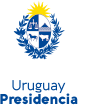 Presidencia de la RepúblicaDepartamento de Compras y SuministrosACLARACIÓN N°1Consulta 1:En el pliego dice "deberán proveerse muestras" pero no indican lugar y plazo de entrega de las mismas.Respuesta  1:Para coordinar recepción de muestras coordinar con Infraestructura a los internos 1120/1113/1114